ЦЕЛИ.Изучив данный элемент, вы сможете:работать  с  операционной  системой грамотно, используя специальные команды;выполнять различные действия с файлами и каталогами.ОБОРУДОВАНИЕ, МАТЕРИАЛЫ И ВСПОМОГАТЕЛЬНЫЕ СРЕДСТВА.Операционная система Windows;Эмулятор командной строки;Головной мозг.СОПУТСТВУЮЩИЕ МАТЕРИАЛЫ.Тетрадные  записи. Тело учебного элементаОбщие сведенияГлавная программа называется операционной системой. Она загружается в компьютер при его включении и организует диалог с пользователем, дает возможность удобного доступа к аппаратным ресурсам компьютера и управляет выполнением всех остальных программ. Самая старая ОС - MS-DOS (Microsoft Disk Operation System).MS-DOS включает в себя много различных команд (команды монитора) и хотелось бы, чтобы они были всегда под рукой. Для этого необходимо, чтобы команды находились постоянно в оперативной памяти (ОП), т. е. были резидентными. Но память ограничена и только небольшая часть самых маленьких и полезных команд всегда находится в ОП, т.е. является резидентной частью MS-DOS. Эти команды называются встроенными (или внутренними). Все остальные команды MS-DOS называются внешними и находятся на магнитном диске (МД) до тех пор, пока они не понадобятся.Информация на МД хранится в файлах. Слово «файл» происходит от английского file, что означает шпильку для накалывания бумаг, скоросшиватель, картотеку. По аналогии с этим в файлах на МД компьютера могут храниться данные в любой форме.Файл — это последовательность данных, объединенных общим именем и занимающих определенное место на МД, т. е. поименованная область на МД.Каждый файл имеет имя, состоящее из двух частей: собственно имени и расширения имени. Имя файла имеет фиксированную длину, расширение — от 1 до 3 символов. Имя и расширение отделяются друг от друга точкой. В имени и расширении можно использовать прописные и строчные латинские и русские (версии MS-DOS от 6.67) буквы, цифры и специальные знаки: _$&@!%(){}'^~. Расширение является необязательным.Нельзя использовать в имени и расширении следующие символы, которые зарезервированы для специальных функций: ?.,;:= */\ + |".Примеры имен файла:FORMAT.COM         memo.doc	        IO.SYS	              4-09-95.txt       W.001FILE02.I45Rost.INF              Mfoxplus.OVL     HELP.DAT               READ.!!!	   TEXT.$$$LIST_1_5.BASКроме ограничения на количество символов в имени файла существует ограничение на использование тех имен, которые зарезервированы для MS-DOS. С помощью этих имен операционная система выполняет операции ввода и вывода через периферийные устройства.MS-DOS воспринимает имена длиной и более 8 символов, но при этом обрезает их после 8-го символа (так называемое соглашение 8.3). Поэтому для MS-DOS имена DOCUMENTl.TXT и DOCUMENT2.TXT одинаковы и обозначают файл с именем DOCUMENT.TXT.Имена файлов регистрируются на МД в каталогах, которые также называются директориями —от английского directory.Каталог — это специальное место на диске, в котором хранятся имена файлов, сведения о размерах файлов, времени их последнего обновления, атрибуты файлов и т. д. Таким образом, каталог — это тоже файл, но специального вида. Если в каталоге хранится имя файла, то говорят, что этот файл находится в данном каталоге.На каждом МД имеется один главный каталог, его называют корневым (root directory). Все каталоги, кроме корневого, должны иметь ИМЯ каталога, которое формируется аналогично имени файла. В любом каталоге можно регистрировать другие каталоги. Если каталог CTL21 зарегистрирован в каталоге CTL2, то говорят, что CTL21 является подкаталогом (субдиректория) CTL2, a CTL2 — надкаталог, или родительский каталог, для CTL21.На каждом МД файлы и каталоги образуют иерархическую древообразную структуру.Каталог, с которым в данный момент работает пользователь, называется текущим.Если вы используете файл не из текущего каталога, необходимо указать, в каком каталоге этот файл находится, т. е. указать путь поиска. Путь — это последовательность из имен каталогов или символов «..», разделенных символом «\». Если путь начинается с символа «\», то маршрут вычисляется от корневого каталога данного диска, иначе — от текущего каталога. Символы «..» соответствуют входу в надкаталог.В ПЭВМ обычно имеется несколько накопителей на МД. Для MS-DOS накопители на МД именуются А: В: С: и т. д. Как правило, А — дисковод для пятидюймовых дисков, В — дисковод для трехдюймовых дисков, С — винчестер.Текущий дисковод — это дисковод, с которым вы работаете в текущий
момент. Используя имя дисковода, получим полное имя файла:дисковод: путь\имя файлаЕсли дисковод не указан, то подразумевается текущий дисковод.Приглашение MS-DOS к работе выдается тогда, когда операционная система готова к вводу команд пользователя. Как правило, приглашение MS-DOS содержит информацию о текущем дисководе и текущем каталоге:А:\>	- диск А. корневой каталогC:\L\TP>       - диск С. подкаталог ТР каталога LВо многих командах MS-DOS в именах файлов можно применять символы звездочку (*) и знак вопроса (?) для указания группы файлов из одного каталога. Символ «*» обозначает любое число любых символов в имени файла или расширении. Символ «?» обозначает один произвольный символ или отсутствие символа в имени файла или расширении. Использование данных символов означает, что вы работаете с маской или шаблоном.Примеры записи шаблонов:*.EXE	- файлы из текущего каталога с расширением EXEВсе команды в ОС MS-DOS передаются компьютеру через так называемый программный интерфейс – командную строку. Т.к ОС Windows начиная с XP  не поддерживает MS-DOS, вам придется пользоваться эмулятором командной строки (CMD). Замечания по выполнению практических заданий работыОтражены основные команды MS-DOS. При описании формата этих команд используются следующие правила:конструкции, заключенные в квадратные скобки, могут быть опущены. При включении их в команду скобки надо опустить;имена, набранные жирным  шрифтом, называются ключевыми словами. Все команды MS-DOS — это ключевые слова. Они могут набираться как строчными, так и прописными буквами в любой комбинации;слова, набранные курсивом, означают, что они должны быть заменены соответствующим именем. Если слова, набранные курсивом, заключены в квадратные скобки, то они могут быть опущены;вертикальная черта означает, что надо подставить один из вариантов. Например, ON|OFF означает, что надо напечатать или ON или OFF, но не оба. Не надо также печатать и вертикальную черту.3.	Система упражнений носит сквозной характер, т. е. результаты выполнения предыдущих упражнений используются в последующих. Для успешного выполнения:ознакомьтесь с разделом «Общие сведения»;перед выполнением каждого упражнения ознакомьтесь с форматом команды, которая будет рассматриваться в этом упражнении (записать эту команду в тетрадь), и только после этого приступайте к выполнению упражнения;для контроля знаний приведены задания, которые необходимо выполнить и показать преподавателю результат выполнения;Практические упражненияУпражнение 0. Запуск эмулятора командной строки.ПускВсе программыСтандартныеКомандная строка (Выполнитьcmd)Упражнение 1. Смена активного дисковода.Смена активного дисковода осуществляется путем ввода обозначающей дисковод буквы с последующим двоеточием (в зависимости от того, сколько у вас дисководов (винчестеров)1.	Перейдите на дисковод (не системный):D:2.	Перейдите  в директорию MS-DOS: D:\MS-DOS (создайте ее заранее средствами Windows)Упражнение 2. Просмотр содержимого каталога.DIR	DIRECTORY	внутренняяНазначение получить содержимое каталогаФормат DIR [дисковод". ][путь\ J[имя файла] [/A:attr] [/О: order][/В] l/Ll [/P] [/S] [/W]1. Перейдите в корневой каталог2. Выполните команду: DIRС помощью этой команды на экране дисплея отразится содержимое текущего каталога. Это выглядит примерно так: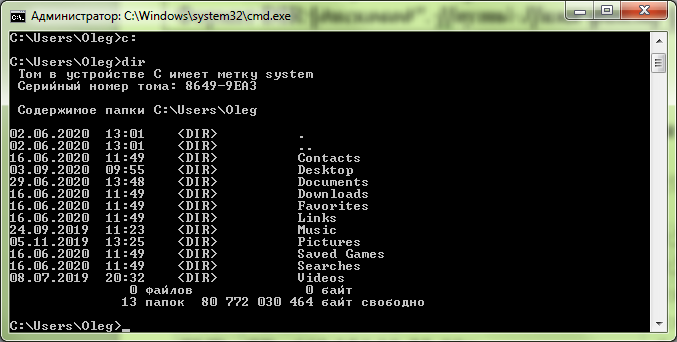 Первые две строки выведенной на экран информации содержат имена диска и каталога. Далее следует список каталогов (с сообщениями <DIR> — каталог) с датами и временем их создания и список имен файлов с расширениями и также датами и временем создания. Со временем может стоять либо буква «a» (am — ante meridiem — до полудня), либо буква «р» (pm — post meridiem — после полудня). В каждой строке содержится информация об одном файле или каталоге.Первая из записей содержит имя «.» и показывает, что это подкаталог, вторая запись содержит имя «..» и обозначает родительский каталог.В последней строке выводится общее количество файлов указанного каталога и объем свободного дискового пространства в байтах.Примечание. Если к компьютеру подключен принтер, то содержимое текущего каталога можно вывести на печать:DIR   >PRN3.	Если содержимое каталога не помещается на экране, можно приостановить вывод на экран с помощью клавиш Ctrl+S либо воспользоваться командой с параметром /Р (PAGE), т. е. выводить информацию по страницам:DIR /PПосле заполнения экрана будет выведено сообщение:Press any key to continue...(Нажмите любую клавишу для продолжения,  когда будете готовы)Для вывода следующей страницы необходимо нажать любую клавишу.Просмотрите постранично любой каталог.Для вывода информации о файлах и каталогах в краткой форме: DIR PUBLIC  /WДопускается совместное использование ключей /Р и /W: DIR PUBLIC  /W/PВывод на экран файлов из каталога, имеющих расширение DAT: DIR  PUBLIC\-.DAT8.	Вывод на экран только тех файлов из каталога, имена которых начинаются с буквы Р и содержат не более пяти символов при любых расширениях: DIR PUBLIC\P????.*9.	Вывод на экран только тех файлов из каталога, пятым символом в имени
которых является буква Т при любых расширениях: DIR PUBLIC\????T.«10.	Дополнительные возможности.Воспользуйтесь встроенной функцией помощи, введя команду DIR/?На экране дисплея отобразится следующая информация: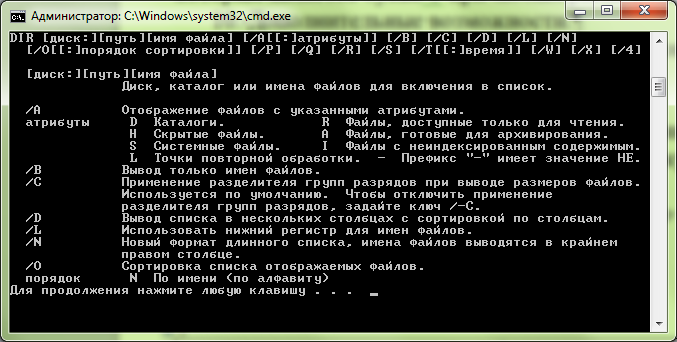 Все ключи команды DIR приведены в этой информации.12.	Вызовите имена файлов текущего каталога в алфавитном порядке.13.	Вызовите имена файлов текущего каталога отсортированными по дате создания файлов.Упражнение 3. Очистка экрана.Выполните команду:CLSУпражнение 4. Создание каталога.MD, MKDIR     MAKE DIRECTORY внутренняяНазначение Создать каталогФормат	CD [диск:] [путь\] имя каталога1.	Перейдите на диск2.	Перейдите в корневой каталог и папку MS-DOS:CD\C:\MS-DOS3.	Создайте подкаталоги CTL и CTL_1:4.	Создайте в каталоге CTL__1 подчиненные ему каталоги CTL_11, CTL_12, CTL_13:5.	Чтобы убедиться, что каталоги действительно созданы, выполните команды:DIRDIR CTL 1Упражнение 5. Установка текущего каталога.CD, CHDIR      CHANGE DIRECTORY         внутренняяНазначение    Установить текущий каталогФормат          CD [диск:] [путь\]имя каталогаЕсли вы правильно выполнили предыдущие упражнения, то находитесь сейчас в корневом каталоге.Перейдите в каталог CTL_12:CD CTL_1\CTL_12Создайте в текущем каталоге CTL_12 подчиненные каталоги CTL_121 и CTL_1223.	После выполнения предыдущих команд текущим каталогом является каталог CTL_12. Переход в каталог CTL_122 можно осуществить из текущего каталога командой:CD CTL_1224.	Из текущего каталога CTL_122 снова перейдите в каталог CTL_12, который является родительским по отношению к текущему:Для перехода из текущего каталога CTL_12 в каталог CTL_13 выполните команду: СD  ..\CTL_13Перейдите в корневой каталог:7. Перейдите в каталог CTL_1 \CTL_13:Перейдите в корневой каталог:Задание 1. Начертите в тетради дерево каталогов, полученного в результате проделанных команд (прислать фото).Упражнение 6. Удаление каталога.RD, RMDIR      REMOVE DIRECTORY         внутренняяНазначение    Удалить каталогФормат	CD [диск:] [путь\]имя каталогаПримечание. В MS-DOS можно удалять только пустые каталоги, т. е. не содержащие файлов или подчиненных каталогов.1 Удалите каталог CTL_1. Так как удалять можно только пустой каталог, то сначала последовательно удалите все подчиненные каталоги каталога CTL_1: CTL_11 и CTL_12 (предварительно удалив его подчиненные каталоги CTL_121 и CTL_122) и CTL_13, a затем сам «опустевший» каталог CTL_1:RD CTL 1\CTL 11 (далее по аналогии)2. После выполнения предыдущего пункта в личном каталоге должен сохраниться только каталог CTL. Для проверки правильности результата выполните следующие команды:а)	Перейдите в корневой каталог:б)	Выведите на экран содержимое корневого каталога (прислать скрин, в имени файла – номер упражнения).УПРАЖНЕНИЯ.1.  Прочитайте и проанализируйте УЭ. Выпишите команды монитора в тетрадь (фото).2.  Выполните практические задания, строго следуя их описанию.ПРОВЕРКА ДОСТИЖЕНИЙ.Отчетом о проделанной работе являются тетрадные записи, скрины.ИмяНазначениеAUX
CLOCKS
СОМ1
COM2
COM3
COM4CONLPT1LPT2LPT3NULPRNАсинхронный интерфейс (Auxiliary — вспомогательный порт)Драйвер часовПервый последовательный порт (от COMmunication)Второй последовательный портТретий последовательный портЧетвертый последовательный портКонсоль (клавиатура и дисплей)Первый параллельный порт (от Line PrinTer 1)Второй параллельный портТретий параллельный портОтсутствующий порт («черная дыра»)Принтер (от PRiNter)CLS        CLEAR SCREEN Назначение    Формат           внутренняя Очистить экранCLS